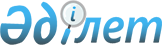 Науырзым ауданының аумағында сайлау учаскелерін құру туралыҚостанай облысы Науырзым ауданы әкімінің 2018 жылғы 12 қарашадағы № 2 шешімі. Қостанай облысының Әділет департаментінде 2018 жылғы 13 қарашада № 8083 болып тіркелді.
      "Қазақстан Республикасындағы сайлау туралы" 1995 жылғы 28 қыркүйектегі Қазақстан Республикасының Конституциялық заңының 23-бабына сәйкес Науырзым ауданының әкімі ШЕШІМ ҚАБЫЛДАДЫ:
      1. Науырзым ауданының аумағында сайлау учаскелері осы шешімнің қосымшасына сәйкес құрылсын.
      2. Науырзым ауданы әкімінің 2018 жылғы 16 сәуірдегі № 1 "Науырзым ауданының аумағында сайлау учаскелерін құру туралы" (Нормативтік құқықтық актілерді мемлекеттік тіркеу тізілімінде № 7753 болып тіркелген, 2018 жылғы 22 мамырда Қазақстан Республикасы нормативтік құқықтық актілерінің эталондық бақылау банкінде жарияланған) шешімінің күші жойылды деп танылсын.
      3. "Қостанай облысы Науырзым ауданы әкімінің аппараты" мемлекеттік мекемесі Қазақстан Республикасының заңнамасында белгіленген тәртіпте:
      1) осы шешімнің аумақтық әділет органында мемлекеттік тіркелуін;
      2) осы шешімнің мемлекеттік тіркелген күнінен бастап күнтізбелік он күн ішінде оның қазақ және орыс тілдеріндегі қағаз және электрондық түрдегі көшірмесін "Республикалық құқықтық ақпарат орталығы" шаруашылық жүргізу құқығындағы республикалық мемлекеттік кәсіпорнына ресми жариялау және Қазақстан Республикасы нормативтік құқықтық актілерінің эталондық бақылау банкіне енгізу үшін жіберілуін;
      3) осы шешімнің ресми жарияланғанынан кейін Науырзым ауданы әкімдігінің интернет-ресурсында орналастырылуын қамтамасыз етсін.
      4. Осы шешімнің орындалуын бақылау "Қостанай облысы Науырзым ауданы әкімінің аппараты" мемлекеттік мекемесінің басшысына жүктелсін.
      5. Осы шешім алғашқы ресми жарияланған күнінен кейін күнтізбелік он күн өткен соң қолданысқа енгізіледі.
       "КЕЛІСІЛДІ"
      Науырзым аудандық аумақтық
      сайлау комиссиясының төрайымы
      _____________________ Н. Гринь
      2018 жылғы 9 қараша Науырзым ауданының аумағындағы сайлау учаскелері
      Ескерту. Қосымша жаңа редакцияда - Қостанай облысы Науырзым ауданы әкімінің 15.09.2022 № 1 шешімімен (алғашқы ресми жарияланған күнінен кейін күнтізбелік он күн өткен соң қолданысқа енгізіледі).
      № 648 сайлау учаскесі
      Орналасқан жері: Өлеңді ауылы, Атамекен көшесі, 8, Қостанай облысы әкімдігі білім басқармасының "Науырзым ауданы білім бөлімінің Өлеңді негізгі орта мектебі" коммуналдық мемлекеттік мекемесінің ғимараты.
      Шекаралары: Өлеңді ауылы.
      № 649 сайлау учаскесі
      Орналасқан жері: Шилі ауылы, Ленин көшесі, 7, Қостанай облысы әкімдігі білім басқармасының "Науырзым ауданы білім бөлімінің Шилі жалпы білім беретін мектебі" коммуналдық мемлекеттік мекемесінің ғимараты.
      Шекаралары: Шилі ауылы.
      № 650 сайлау учаскесі
      Орналасқан жері: Шолақсай ауылы, Целинный көшесі, 2, Қостанай облысы әкімдігі білім басқармасының "Науырзым ауданы білім бөлімінің Шолақсай жалпы білім беретін мектебі" коммуналдық мемлекеттік мекемесінің ғимараты.
      Шекаралары: Шолақсай ауылы.
      № 653 сайлау учаскесі
      Орналасқан жері: Қарамеңді ауылы, Байтұрсынов көшесі, 3, Қостанай облысы әкімдігі білім басқармасының "Науырзым ауданы білім бөлімінің Докучаев жалпы білім беретін мектебі" коммуналдық мемлекеттік мекемесінің ғимараты.
      Шекаралары: Қарамеңді ауылы, Алтынсарин көшесі 3, 5, 7, 8, 11, 13, 14, 16, 18, 20, 21, 22, 23, 24, 26, 28, 30, 32, 33, 34, 35, 36, 37, 39, 41, 43 үйлер, Терешкова көшесі 2, 3, 5, 6, 7, 8, 9, 10, 11, 12, 13, 14, 15, 17 үйлер, Гагарин көшесі 4, 6, 7, 8, 9, 10, 11, 12, 13, 14, 15, 16 үйлер, Комсомол көшесі 1, 8, 9, 12 үйлер, Парковая көшесі 2, 4, 6, 8, 10, 12 үйлер, Пионер көшесі 1, 2, 3, 4, 5, 6, 7, 8, 9, 10, 11, 12, 13, 14, 15, 16 үйлер, Карбышев көшесі 1, 2, 3, 4, 5, 6, 7, 9, 12, 15, 16, 19, 20, 21, 23, 27, 29 үйлер, Абылай Хан көшесі 1, 3, 4, 5, 6, 9, 11, үйлер, Абай көшесі 3, 5, 6, 7, 8, 10, 11, 13, 15, 17 үйлер, Чапаев көшесі 1, 3, 4, 6, 7, 9, 10, 11, 12, 13, 14, 15, 16, 17, 18 үйлер, Амангелді көшесі 1, 3, 4, 5, 6, 7, 8, 9, 10, 11, 12, 13, 14, 16, 17, 18 үйлер, Карбышев тұйық көшесі 3, 5 үйлер.
      № 654 сайлау учаскесі
      Орналасқан жері: Қарамеңді ауылы, Шаяхметов көшесі, 8 үй, Науырзым ауданының мәдениет және тілдерді дамыту бөлімінің "Науырзым аудандық мәдениет үйі" мемлекеттік мекемесі "Арман" мәдени-демалыс орталығының ғимараты.
      Шекаралары: Қарамеңді ауылы, М. Сүгір ұлы көшесі 1, 2, 3, 4, 5, 6, 7, 8, 9, 10 "А", 11, 16, 17, 18, 19, 20, 21, 22, 23, 25 үйлер, Строительная көшесі 1, 2, 3 үйлер, Транспортный көшесі 1, 2, 3, 4, 5, 6, 8, 10 үйлер, Шаяхметов көшесі 12, 14, 16 үйлер, Чапаев көшесі 19, 20, 21, 22, 23, 24, 25, 26, 27, 28, 29, 30, 31, 32, 33, 34 үйлер, Амангелді көшесі 19, 20, 21, 23, 24, 25, 26, 27, 28 үйлер, Казбек Би көшесі 4, 6, 8, 10, 12, 14, 19, 21, 22, 23, 24, 25, 26, 27, 28, 29, 31, 32, 34, 36 үйлер, Сәтпаев көшесі 1, 2, 3, 4, 5, 6, 7, 8, 9, 10, 11, 12, 13, 14, 15, 17, 18, 19, 20, 21, 23, 25 үйлер, Майлин көшесі 1, 2, 3, 4, 5, 6, 7, 8, 9, 10 үйлер.
      № 655 сайлау учаскесі
      Орналасқан жері: Қарамеңді ауылы, Победы көшесі, 5 үй, "Науырзым ауданы Қарамеңді ауылдық округі әкімінің аппараты" мемлекетті мекемесінің ғимараты.
      Шекаралары: Қараменді ауылы, Победы көшесі 2, 4, 5, 6, 8, 10, 12, 14, 16, 18, 20, 22, 24, 26, 28, 30 үйлер, Баймағамбетов көшесі 1, 2, 3, 5, 6, 7, 8, 9, 10, 11, 12, 13, 14, 15, 16, 17, 18, 19, 20, 21, 22, 23, 24, 25, 27, 29 үйлер, Жангильдин көшесі 1, 2, 3, 4, 5, 6, 7, 8 үйлер, Мира көшесі 1, 2, 3, 4, 5, 6, 7, 8, 10, 12, 14, 16, 20 үйлер, Абылай Хан көшесі 33, 35, 36, 37, 38, 39, 40, 41, 42, 44, 46, 52 үйлер, Шақшақ Жәнібек көшесі 11, 12, 14, 15, 16, 17, 19 үйлер, Сәтпаев көшесі 27, 29, 31, 33, 35, 37, 39, 41, 43 үйлер.
      № 656 сайлау учаскесі
      Орналасқан жері: Қарамеңді ауылы, Байтұрсынов көшесі, 1 үй, Қостанай облысы әкімдігі білім басқармасының "Науырзым ауданы білім бөлімінің Жамбыл жалпы білім беретін мектебі" коммуналдық мемлекеттік мекемесінің ғимараты.
      Шекаралары: Қарамеңді ауылы, К. Алин көшесі 1, 3, 4, 5, 6, 7, 8, 9, 10, 11, 13, 15, 16, 17, 19, 21, 22, 23, 24, 25, 26, 27, 28, 29, 30, 31, 33, 35, 36, 38, 43 үйлер, Степная көшесі 3, 5, 7 үйлер, Сейфуллин көшесі 2, 3, 4, 7, 8, 9, 10 үйлер, Әуезов көшесі 2, 3, 4, 5, 6, 8, 9, 10 үйлер, Воровского көшесі 1 "А", 2 "А", 3 "А", 4 "А", 5 "А", 6 "А", 7 "А", 8 "А" үйлер, Докучаев көшесі 3, 4, 5, 6, 7, 10, 12 үйлер, Жамбыл көшесі 1, 3, 6, 7, 8, 9, 10, 11, 12, 13, 14, 15, 17 үйлер, Южный тұйық көшесі 1, 2, 3, 4, 5, 6, үйлер, Н. Сағадиев көшесі 2, 3, 4, 5, 6, 7, 8, 9, 10, 11, 12, 13, 14, 15, 16, 17, 18, 19 үйлер, Садовый көшесі 8, 10, 11, 12, 13, 14, 15 үйлер, Алтынсарин тұйық көшесі 3, 5, 6 үйлер, Амангелді тұйық көшесі 3, 5, 7 үйлер, Западный тұйық көшесі 1, 4 үйлер, Восточный тұйық көшесі 4, 5 үйлер, Жансүгіров көшесі 1, 3, 5, 7 үйлер, Байтұрсынов көшесі 2, 4, 6, 12, 20 үйлер, Энергетиктер көшесі 1, 3, 5, 7 үйлер, Шақшақ Жәнібек көшесі 2, 5, 5 "А" үйлер, Б. Момыш ұлы көшесі 1, 2, 3, 4, 5, 6, 7, 8, 10, 11, 12, 13, 14, 15, 16, 17, 18, үйлер, Ә. Молдағұлова көшесі 1, 3, 5, 6, 7, 8, 9, 10, 11, 12, 13, 14, 16 үйлер, Аэропорт көшесі 1, 2, 3, 5, 7 үйлер.
      № 657 сайлау учаскесі
      Орналасқан жері: Жамбыл ауылы, Жамбыл көшесі, 5 үй.
      Шекаралары: Жамбыл ауылы.
      № 658 сайлау учаскесі
      Орналасқан жері: Раздольное ауылы, С. Баймағамбетов көшесі, 4, Қостанай облысы әкімдігі білім басқармасының "Науырзым ауданы білім бөлімінің Раздольный жалпы білім беретін мектебі" коммуналдық мемлекеттік мекемесінің ғимараты.
      Шекаралары: Раздольное ауылы.
      № 659 сайлау учаскесі
      Орналасқан жері: Буревестник ауылы, Абай көшесі, 23, Қостанай облысы әкімдігі білім басқармасының "Науырзым ауданы білім бөлімінің Буревестник жалпы білім беретін мектебі" коммуналдық мемлекеттік мекемесінің ғимараты.
      Шекаралары: Буревестник ауылы.
      № 661 сайлау учаскесі
      Орналасқан жері: Мереке ауылы, Школьная көшесі, 2, Қостанай облысы әкімдігі білім басқармасының "Науырзым ауданы білім бөлімінің Мереке негізгі орта мектебі" коммуналдық мемлекеттік мекемесінің ғимараты.
      Шекаралары: Мереке ауылы.
      № 663 сайлау учаскесі
      Орналасқан жері: Қайғы ауылы, Болатбаев көшесі, 1 үй.
      Шекаралары: Қайғы ауылы.
      № 664 сайлау учаскесі
      Орналасқан жері: Дәмді ауылы, Байтұрсынов көшесі, 6, Қостанай облысы әкімдігі білім басқармасының "Науырзым ауданы білім бөлімінің Дәмді жалпы білім беретін мектебі" коммуналдық мемлекеттік мекемесінің ғимараты.
      Шекаралары: Дәмді ауылы.
      № 666 сайлау учаскесі
      Орналасқан жері: Қожа ауылы, Исмағұлов көшесі, 10, Қостанай облысы әкімдігі білім басқармасының "Науырзым ауданы білім бөлімінің Науырзым жалпы білім беретін мектебі" коммуналдық мемлекеттік мекемесінің ғимараты.
      Шекаралары: Қожа ауылы.
      № 870 сайлау учаскесі
      Орналасқан жері: Қарамеңді ауылы, Абай көшесі, 45 үй, Қостанай облысы әкімдігі білім басқармасының "Науырзым ауданының білім бөлімі" мемлекеттік мекемесінің ғимараты.
      Шекаралары: Қарамеңді ауылы, М. Сүгір ұлы көшесі 1 "А", 2 "Б", 2 "В" үйлер, Шаяхметов көшесі 13, 17 үйлер, Абай көшесі 18, 20, 23, 24, 25, 26, 27, 28, 30, 31, 32, 35, 37, 39, 40, 41, 43, 43 "А", 51, 53, 59, 61 үйлер, Амангелді көшесі 29, 30, 31, 32, 33, 34, 35, 36, 37, 38, 39, 40, 41, 42, 43, 44, 47, 48, 49, 50, 51, 53, 55, 55 "А", 57, 58, 59, 60, 61, 81, 83 үйлер, Баймағамбетов көшесі 1 "А", 2 "А" үйлер, Автомобилистер көшесі 1, 2, 3, 4, 5, 6, 7, 8, 9, 10, 11, 12, 13, 17, 19, 21, 23, 25, 27 үйлер, Уәлиханов көшесі 1, 2, 4, 5, 6, 7, 8, 9, 10, 11, 13 үйлер, Мәметова көшесі 1, 3, 5, 7 үйлер, Зеленая көшесі 2, 3, 4, 5, 6, үйлер, Қабанбай батыр көшесі 3, 4, 7, 8, 10 үйлер.
					© 2012. Қазақстан Республикасы Әділет министрлігінің «Қазақстан Республикасының Заңнама және құқықтық ақпарат институты» ШЖҚ РМК
				
      Науырзым ауданының әкімі

Т. Карбозов
Әкімнің
2018 жылғы 12 қарашадағы
№ 2 шешіміне
қосымша